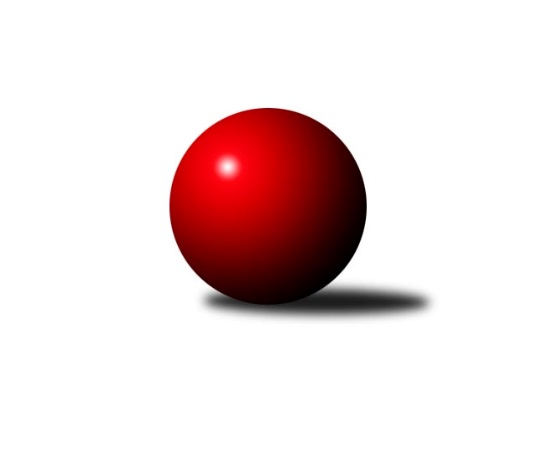 Č.2Ročník 2019/2020	15.9.2019Nejlepšího výkonu v tomto kole: 3329 dosáhlo družstvo: KK Slovan Rosice BJihomoravská divize 2019/2020Výsledky 2. kolaSouhrnný přehled výsledků:KK Jiskra Čejkovice	- SKK Dubňany B	6.5:1.5	2699:2640	12.5:11.5	13.9.KK Blansko B	- TJ Sokol Luhačovice B	5:3	3252:3210	13.0:11.0	13.9.SK Baník Ratíškovice B	- KK Vyškov C	5:3	3193:3159	12.0:12.0	13.9.KK Slovan Rosice B	- TJ Bojkovice Krons	8:0	3329:3059	16.5:7.5	13.9.KC Zlín B	- KK Réna Ivančice 	6:2	3105:3066	12.5:11.5	13.9.KK Vyškov B	- SK Baník Ratíškovice A	6:2	3257:3136	13.0:11.0	14.9.TJ Jiskra Otrokovice	- TJ Sokol Mistřín B		dohrávka		26.10.Tabulka družstev:	1.	KK Slovan Rosice B	2	2	0	0	15.0 : 1.0 	35.5 : 12.5 	 2955	4	2.	KK Jiskra Čejkovice	2	2	0	0	12.0 : 4.0 	26.0 : 22.0 	 2944	4	3.	KC Zlín B	2	2	0	0	11.0 : 5.0 	25.5 : 22.5 	 3048	4	4.	TJ Jiskra Otrokovice	1	1	0	0	6.0 : 2.0 	13.0 : 11.0 	 3265	2	5.	TJ Sokol Mistřín B	1	1	0	0	5.0 : 3.0 	13.5 : 10.5 	 3323	2	6.	KK Vyškov B	2	1	0	1	9.0 : 7.0 	25.5 : 22.5 	 3014	2	7.	SK Baník Ratíškovice A	2	1	0	1	9.0 : 7.0 	23.5 : 24.5 	 3164	2	8.	KK Blansko B	2	1	0	1	8.0 : 8.0 	24.0 : 24.0 	 3114	2	9.	SK Baník Ratíškovice B	2	1	0	1	6.0 : 10.0 	23.5 : 24.5 	 3141	2	10.	TJ Bojkovice Krons	2	1	0	1	5.0 : 11.0 	19.0 : 29.0 	 2919	2	11.	TJ Sokol Luhačovice B	2	0	0	2	6.0 : 10.0 	21.5 : 26.5 	 3261	0	12.	KK Vyškov C	2	0	0	2	5.5 : 10.5 	22.5 : 25.5 	 3164	0	13.	SKK Dubňany B	2	0	0	2	3.5 : 12.5 	22.5 : 25.5 	 2910	0	14.	KK Réna Ivančice	2	0	0	2	3.0 : 13.0 	16.5 : 31.5 	 2728	0Podrobné výsledky kola:	 KK Jiskra Čejkovice	2699	6.5:1.5	2640	SKK Dubňany B	Vít Svoboda	138 	 79 	 175 	79	471 	 3:1 	 426 	 146	72 	 137	71	Zdeněk Kratochvíla	Martin Komosný	154 	 61 	 153 	61	429 	 1:3 	 461 	 146	72 	 164	79	Josef Černý	Ludvík Vaněk	143 	 62 	 157 	88	450 	 2.5:1.5 	 414 	 143	63 	 154	54	František Fialka	Radek Michna	154 	 89 	 151 	53	447 	 2:2 	 442 	 153	59 	 153	77	Alžběta Harcová	Tomáš Stávek	153 	 76 	 160 	89	478 	 2:2 	 473 	 151	81 	 161	80	Filip Dratva	Zdeněk Škrobák	136 	 71 	 154 	63	424 	 2:2 	 424 	 147	72 	 145	60	Michal Kratochvílarozhodčí: Škrobák ZdeněkNejlepší výkon utkání: 478 - Tomáš Stávek	 KK Blansko B	3252	5:3	3210	TJ Sokol Luhačovice B	Josef Kotlán	121 	 164 	 116 	124	525 	 1:3 	 563 	 129	145 	 155	134	Vratislav Kunc	Ladislav Musil	132 	 151 	 141 	164	588 	 2.5:1.5 	 549 	 132	159 	 125	133	Jiří Konečný	Jiří Zapletal	131 	 133 	 157 	117	538 	 3:1 	 492 	 102	125 	 129	136	Petr Kudláček	Jakub Haresta	147 	 165 	 143 	145	600 	 4:0 	 527 	 138	124 	 140	125	Milan Žáček	Otakar Lukáč	119 	 128 	 133 	149	529 	 1:3 	 589 	 136	155 	 161	137	Miroslav Hvozdenský	Ladislav Novotný *1	141 	 133 	 112 	86	472 	 1.5:2.5 	 490 	 116	133 	 117	124	Karel Máčalíkrozhodčí: Jindřiška Klimešovástřídání: *1 od 91. hodu Jan KotoučNejlepší výkon utkání: 600 - Jakub Haresta	 SK Baník Ratíškovice B	3193	5:3	3159	KK Vyškov C	Jana Mačudová	153 	 141 	 125 	143	562 	 3:1 	 533 	 129	128 	 151	125	Petr Večerka	Tomáš Koplík ml.	162 	 106 	 133 	134	535 	 2:2 	 538 	 144	137 	 134	123	Jiří Formánek	Eliška Fialová	126 	 139 	 125 	152	542 	 1:3 	 556 	 139	143 	 139	135	Petr Matuška	Luděk Vacenovský	133 	 145 	 137 	123	538 	 2:2 	 515 	 139	119 	 121	136	Břetislav Láník	Marie Kobylková	106 	 142 	 136 	126	510 	 1:3 	 538 	 133	145 	 127	133	Milan Svačina	Dagmar Opluštilová	130 	 110 	 140 	126	506 	 3:1 	 479 	 125	115 	 119	120	Miloslav Krejčírozhodčí: vedoucí družstevNejlepší výkon utkání: 562 - Jana Mačudová	 KK Slovan Rosice B	3329	8:0	3059	TJ Bojkovice Krons	Miroslav Ptáček	143 	 111 	 171 	133	558 	 3:1 	 497 	 130	127 	 109	131	Lumír Navrátil	Kamil Ondroušek	149 	 147 	 138 	126	560 	 3:1 	 508 	 133	114 	 129	132	Jiří Zimek	Václav Špička	143 	 140 	 149 	127	559 	 2.5:1.5 	 530 	 143	137 	 121	129	Adam Kalina	Karel Plaga	125 	 126 	 137 	147	535 	 2:2 	 532 	 157	111 	 140	124	Jakub Pekárek	Michal Klvaňa	145 	 145 	 135 	135	560 	 2:2 	 554 	 124	138 	 152	140	Jana Šopíková	Petr Špatný	149 	 149 	 116 	143	557 	 4:0 	 438 	 122	132 	 101	83	Martin Hradskýrozhodčí: Vedoucí družstvaNejlepšího výkonu v tomto utkání: 560 kuželek dosáhli: Kamil Ondroušek, Michal Klvaňa	 KC Zlín B	3105	6:2	3066	KK Réna Ivančice 	Zdeněk Bachňák	128 	 130 	 125 	160	543 	 2:2 	 512 	 124	132 	 126	130	Miroslav Nemrava	Evžen Štětkař	108 	 135 	 121 	119	483 	 2.5:1.5 	 488 	 104	146 	 121	117	Tomáš Řihánek	David Matlach	146 	 132 	 152 	148	578 	 3:1 	 513 	 143	137 	 114	119	Pavel Harenčák	Martin Polepil *1	108 	 113 	 121 	130	472 	 1:3 	 514 	 142	129 	 129	114	Tomáš Čech	Zdeněk Šeděnka	136 	 106 	 130 	131	503 	 2:2 	 532 	 134	135 	 129	134	Jaroslav Mošať	Petr Polepil	135 	 130 	 135 	126	526 	 2:2 	 507 	 133	131 	 116	127	Tomáš Buršíkrozhodčí: Zdeněk Bachňákstřídání: *1 od 58. hodu Miroslav PolášekNejlepší výkon utkání: 578 - David Matlach	 KK Vyškov B	3257	6:2	3136	SK Baník Ratíškovice A	Tomáš Procházka	147 	 149 	 122 	128	546 	 3:1 	 467 	 117	106 	 127	117	Jakub Mecl	Eduard Varga	135 	 153 	 142 	132	562 	 2:2 	 553 	 128	131 	 151	143	Dominik Schüller	Robert Mondřík	108 	 139 	 129 	130	506 	 1:3 	 511 	 120	112 	 145	134	Jan Minaříček	Pavel Vymazal	131 	 134 	 149 	136	550 	 1:3 	 568 	 136	149 	 142	141	Václav Podéšť	Zdenek Pokorný	134 	 136 	 135 	129	534 	 4:0 	 479 	 119	122 	 128	110	Josef Něnička	Jan Večerka	163 	 121 	 130 	145	559 	 2:2 	 558 	 135	142 	 142	139	Viktor Výletarozhodčí: Monika AnderováNejlepší výkon utkání: 568 - Václav PodéšťPořadí jednotlivců:	jméno hráče	družstvo	celkem	plné	dorážka	chyby	poměr kuž.	Maximum	1.	Marek Ingr 	TJ Sokol Mistřín B	597.00	379.0	218.0	4.0	1/1	(597)	2.	Radim Pešl 	TJ Sokol Mistřín B	584.00	361.0	223.0	1.0	1/1	(584)	3.	Michael Divílek  ml.	TJ Jiskra Otrokovice	580.00	385.0	195.0	3.0	1/1	(580)	4.	Jan Večerka 	KK Vyškov B	575.30	371.1	204.2	3.7	2/2	(591.6)	5.	Radek Horák 	TJ Sokol Mistřín B	574.00	380.0	194.0	0.0	1/1	(574)	6.	Tomáš Procházka 	KK Vyškov B	573.00	366.6	206.4	3.0	2/2	(600)	7.	Miroslav Hvozdenský 	TJ Sokol Luhačovice B	570.00	382.0	188.0	3.0	2/2	(589)	8.	Viktor Výleta 	SK Baník Ratíškovice A	568.50	371.5	197.0	2.0	2/2	(579)	9.	Pavel Vymazal 	KK Vyškov B	568.40	378.9	189.5	4.2	2/2	(586.8)	10.	Tomáš Stávek 	KK Jiskra Čejkovice	568.30	375.8	192.5	4.3	2/2	(573.6)	11.	Michael Divílek  st.	TJ Jiskra Otrokovice	568.00	383.0	185.0	10.0	1/1	(568)	12.	Ludvík Vaněk 	KK Jiskra Čejkovice	557.00	373.0	184.0	3.9	2/2	(574)	13.	Vratislav Kunc 	TJ Sokol Luhačovice B	556.50	368.5	188.0	6.0	2/2	(563)	14.	Petr Matuška 	KK Vyškov C	556.00	354.0	202.0	5.0	2/2	(556)	15.	Vít Svoboda 	KK Jiskra Čejkovice	555.10	367.8	187.3	4.6	2/2	(565.2)	16.	Miroslav Ptáček 	KK Slovan Rosice B	552.60	390.0	162.6	6.4	2/2	(558)	17.	Dominik Schüller 	SK Baník Ratíškovice A	552.50	364.5	188.0	4.0	2/2	(553)	18.	Jiří Konečný 	TJ Sokol Luhačovice B	551.50	386.5	165.0	3.5	2/2	(554)	19.	Filip Dratva 	SKK Dubňany B	550.30	362.2	188.1	2.7	2/2	(567.6)	20.	Zdeněk Kratochvíla 	SKK Dubňany B	548.10	362.8	185.3	5.1	2/2	(585)	21.	Roman Macek 	TJ Sokol Mistřín B	548.00	364.0	184.0	4.0	1/1	(548)	22.	Jaroslav Mošať 	KK Réna Ivančice 	546.80	357.9	188.9	1.5	2/2	(561.6)	23.	David Matlach 	KC Zlín B	546.50	358.5	188.0	3.0	1/1	(578)	24.	Jakub Pekárek 	TJ Bojkovice Krons	545.60	361.0	184.6	3.0	2/2	(559.2)	25.	Tereza Divílková 	TJ Jiskra Otrokovice	545.00	357.0	188.0	2.0	1/1	(545)	26.	Lumír Navrátil 	TJ Bojkovice Krons	543.70	363.8	179.9	9.9	2/2	(590.4)	27.	Eliška Fialová 	SK Baník Ratíškovice B	542.00	366.0	176.0	6.0	1/1	(542)	28.	Michal Klvaňa 	KK Slovan Rosice B	541.60	377.0	164.6	9.7	2/2	(560)	29.	Jana Šopíková 	TJ Bojkovice Krons	541.00	363.7	177.3	5.1	2/2	(554)	30.	Milan Svačina 	KK Vyškov C	541.00	369.0	172.0	5.5	2/2	(544)	31.	Václav Podéšť 	SK Baník Ratíškovice A	540.50	380.0	160.5	8.5	2/2	(568)	32.	Zdeněk Bachňák 	KC Zlín B	540.00	344.5	195.5	1.0	1/1	(543)	33.	Adam Kalina 	TJ Bojkovice Krons	539.80	376.0	163.8	6.9	2/2	(549.6)	34.	Zdeněk Helešic 	SK Baník Ratíškovice B	538.00	390.0	148.0	11.0	1/1	(538)	35.	Jana Mačudová 	SK Baník Ratíškovice B	537.50	355.5	182.0	2.5	1/1	(562)	36.	Barbora Pekárková  ml.	TJ Jiskra Otrokovice	534.00	366.0	168.0	7.0	1/1	(534)	37.	Karel Máčalík 	TJ Sokol Luhačovice B	533.50	372.5	161.0	8.5	2/2	(577)	38.	Petr Špatný 	KK Slovan Rosice B	532.30	351.9	180.4	4.1	2/2	(557)	39.	Tomáš Koplík  ml.	SK Baník Ratíškovice B	531.50	358.0	173.5	5.0	1/1	(535)	40.	Jan Minaříček 	SK Baník Ratíškovice A	529.00	364.5	164.5	9.0	2/2	(547)	41.	Petr Polepil 	KC Zlín B	526.00	367.0	159.0	4.0	1/1	(526)	42.	Jarmila Bábíčková 	SK Baník Ratíškovice B	526.00	369.0	157.0	8.0	1/1	(526)	43.	Petr Večerka 	KK Vyškov C	525.50	349.0	176.5	5.5	2/2	(533)	44.	Jiří Gach 	TJ Jiskra Otrokovice	524.00	377.0	147.0	8.0	1/1	(524)	45.	Václav Luža 	TJ Sokol Mistřín B	523.00	367.0	156.0	6.0	1/1	(523)	46.	Luděk Vacenovský 	SK Baník Ratíškovice B	522.50	350.5	172.0	3.5	1/1	(538)	47.	Milan Žáček 	TJ Sokol Luhačovice B	522.00	366.5	155.5	10.0	2/2	(527)	48.	Karel Plaga 	KK Slovan Rosice B	521.90	355.0	166.9	4.3	2/2	(535)	49.	Michal Kratochvíla 	SKK Dubňany B	521.40	363.7	157.7	7.1	2/2	(534)	50.	Václav Špička 	KK Slovan Rosice B	518.30	346.2	172.1	6.0	2/2	(559)	51.	Robert Mondřík 	KK Vyškov B	517.00	351.7	165.3	5.5	2/2	(528)	52.	Otakar Lukáč 	KK Blansko B	517.00	357.0	160.0	9.0	2/2	(529)	53.	Zdeněk Škrobák 	KK Jiskra Čejkovice	516.90	348.0	168.9	4.1	2/2	(525)	54.	Petr Jonášek 	TJ Jiskra Otrokovice	514.00	366.0	148.0	7.0	1/1	(514)	55.	Miloslav Krejčí 	KK Vyškov C	512.00	354.0	158.0	5.5	2/2	(545)	56.	Marie Kobylková 	SK Baník Ratíškovice B	510.00	356.0	154.0	4.0	1/1	(510)	57.	Jiří Zapletal 	KK Blansko B	510.00	358.5	151.5	12.0	2/2	(538)	58.	Zdeněk Šeděnka 	KC Zlín B	509.00	353.5	155.5	6.0	1/1	(515)	59.	Dagmar Opluštilová 	SK Baník Ratíškovice B	506.00	329.0	177.0	3.0	1/1	(506)	60.	Břetislav Láník 	KK Vyškov C	506.00	342.5	163.5	4.0	2/2	(515)	61.	Miroslav Nemrava 	KK Réna Ivančice 	501.40	340.1	161.3	2.7	2/2	(512)	62.	Josef Něnička 	SK Baník Ratíškovice A	501.00	352.5	148.5	8.5	2/2	(523)	63.	Martin Polepil 	KC Zlín B	499.00	359.0	140.0	9.0	1/1	(499)	64.	Drahomír Urc 	TJ Sokol Mistřín B	497.00	351.0	146.0	15.0	1/1	(497)	65.	Josef Kotlán 	KK Blansko B	496.50	344.0	152.5	10.0	2/2	(525)	66.	František Fialka 	SKK Dubňany B	493.40	361.2	132.2	12.4	2/2	(496.8)	67.	Tomáš Řihánek 	KK Réna Ivančice 	490.60	345.6	145.0	5.8	2/2	(493.2)	68.	Martin Hradský 	TJ Bojkovice Krons	489.00	355.1	133.9	12.6	2/2	(540)	69.	Evžen Štětkař 	KC Zlín B	483.00	340.0	143.0	10.0	1/1	(483)	70.	Tomáš Buršík 	KK Réna Ivančice 	479.10	348.5	130.6	13.6	2/2	(507)	71.	Petr Vrzalík 	KC Zlín B	428.00	310.0	118.0	19.0	1/1	(428)		Jakub Haresta 	KK Blansko B	600.00	409.0	191.0	3.0	1/2	(600)		Ladislav Musil 	KK Blansko B	588.00	401.0	187.0	1.0	1/2	(588)		Jiří Kafka 	TJ Bojkovice Krons	566.40	388.8	177.6	6.0	1/2	(566.4)		Jaromír Čanda 	TJ Sokol Luhačovice B	563.00	374.0	189.0	6.0	1/2	(563)		Eduard Varga 	KK Vyškov B	562.00	388.0	174.0	9.0	1/2	(562)		Kamil Ondroušek 	KK Slovan Rosice B	560.00	383.0	177.0	7.0	1/2	(560)		Josef Černý 	SKK Dubňany B	553.20	372.0	181.2	4.8	1/2	(553.2)		Jiří Formánek 	KK Vyškov C	538.00	373.0	165.0	12.0	1/2	(538)		Radek Michna 	KK Jiskra Čejkovice	536.40	366.0	170.4	7.2	1/2	(536.4)		Zdenek Pokorný 	KK Vyškov B	534.00	375.0	159.0	4.0	1/2	(534)		Petr Streubel 	KK Slovan Rosice B	531.60	370.8	160.8	4.8	1/2	(531.6)		Alžběta Harcová 	SKK Dubňany B	530.40	367.2	163.2	7.2	1/2	(530.4)		Tomáš Šerák 	SKK Dubňany B	529.00	374.0	155.0	4.0	1/2	(529)		Zdeněk Burian 	KK Jiskra Čejkovice	527.00	350.0	177.0	8.0	1/2	(527)		Martin Komosný 	KK Jiskra Čejkovice	514.80	368.4	146.4	10.8	1/2	(514.8)		Tomáš Čech 	KK Réna Ivančice 	514.00	357.0	157.0	6.0	1/2	(514)		Ladislav Novotný 	KK Blansko B	513.00	338.0	175.0	3.0	1/2	(513)		Pavel Harenčák 	KK Réna Ivančice 	513.00	367.0	146.0	10.0	1/2	(513)		Josef Michálek 	KK Vyškov C	509.00	335.0	174.0	6.0	1/2	(509)		Jaroslav Šerák 	SKK Dubňany B	509.00	369.0	140.0	11.0	1/2	(509)		Jiří Zimek 	TJ Bojkovice Krons	508.00	371.0	137.0	9.0	1/2	(508)		Tomáš Vejmola 	KK Vyškov B	507.60	373.2	134.4	21.6	1/2	(507.6)		Miroslav Flek 	KK Blansko B	504.00	332.0	172.0	5.0	1/2	(504)		Karel Kolařík 	KK Blansko B	503.00	354.0	149.0	7.0	1/2	(503)		Petr Kudláček 	TJ Sokol Luhačovice B	492.00	362.0	130.0	16.0	1/2	(492)		Stanislav Polášek 	SK Baník Ratíškovice A	478.00	348.0	130.0	10.0	1/2	(478)		Jakub Mecl 	SK Baník Ratíškovice A	467.00	330.0	137.0	10.0	1/2	(467)		Vladimír Stávek 	KK Jiskra Čejkovice	455.00	320.0	135.0	18.0	1/2	(455)		Eduard Kremláček 	KK Réna Ivančice 	432.00	318.0	114.0	13.2	1/2	(432)Sportovně technické informace:Starty náhradníků:registrační číslo	jméno a příjmení 	datum startu 	družstvo	číslo startu21137	Jakub Mecl	14.09.2019	SK Baník Ratíškovice A	1x8573	Pavel Harenčák	13.09.2019	KK Réna Ivančice 	2x8063	František Fialka	13.09.2019	SKK Dubňany B	2x24918	Kamil Ondroušek	13.09.2019	KK Slovan Rosice B	1x7618	Jiří Formánek	13.09.2019	KK Vyškov C	1x
Hráči dopsaní na soupisku:registrační číslo	jméno a příjmení 	datum startu 	družstvo	23373	Eliška Fialová	13.09.2019	SK Baník Ratíškovice B	24575	Jan Kotouč	13.09.2019	KK Blansko B	Program dalšího kola:3. kolo20.9.2019	pá	17:30	TJ Bojkovice Krons - KC Zlín B	20.9.2019	pá	17:30	KK Réna Ivančice  - KK Blansko B	20.9.2019	pá	18:00	SK Baník Ratíškovice A - KK Slovan Rosice B	21.9.2019	so	9:00	KK Vyškov C - KK Vyškov B	21.9.2019	so	10:00	TJ Sokol Luhačovice B - TJ Jiskra Otrokovice	21.9.2019	so	14:00	SKK Dubňany B - SK Baník Ratíškovice B	21.9.2019	so	16:30	TJ Sokol Mistřín B - KK Jiskra Čejkovice	Nejlepší šestka kola - absolutněNejlepší šestka kola - absolutněNejlepší šestka kola - absolutněNejlepší šestka kola - absolutněNejlepší šestka kola - dle průměru kuželenNejlepší šestka kola - dle průměru kuželenNejlepší šestka kola - dle průměru kuželenNejlepší šestka kola - dle průměru kuželenNejlepší šestka kola - dle průměru kuželenPočetJménoNázev týmuVýkonPočetJménoNázev týmuPrůměr (%)Výkon1xJakub HarestaBlansko B6001xDavid MatlachZlín B112.735781xMiroslav HvozdenskýLuhačovice B5891xJakub HarestaBlansko B111.066001xLadislav MusilBlansko B5881xTomáš StávekČejkovice109.634781xDavid MatlachZlín B5781xMiroslav HvozdenskýLuhačovice B109.025891xTomáš StávekČejkovice573.6*1xLadislav MusilBlansko B108.835881xVáclav PodéšťRatíškovice A5681xFilip DratvaDubňany B108.48473